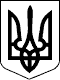 УЖГОРОДСЬКА РАЙОННА державна адміністраціяЗАКАРПАТСЬКОЇ ОБЛАСТІУЖГОРОДСЬКА РАЙОННА військова адміністраціяЗАКАРПАТСЬКОЇ ОБЛАСТІР О З П О Р Я Д Ж Е Н Н Я___05.05.2023___                        м. Ужгород                           №___38_______        Відповідно до статей 4, 15, 28 Закону України „Про правовий режим воєнного стану”, статей 6, 39, 40, 41 Закону України „Про місцеві державні адміністрації”, указів Президента України: від 24 лютого 2022 року  № 68/2022 „Про утворення військових адміністрацій”, від 24 лютого 2022 року № 64/2022 „Про введення воєнного стану в Україні”, від 6 лютого 2023 року № 58/2023 „Про продовження строку дії воєнного стану в Україні”, Регламенту Ужгородської райдержадміністрації, затвердженого розпорядженням в.о. голови райдержадміністрації 15.03.2021 № 37, у зв’язку з кадровими змінамиЗ О БО В ’ Я З У Ю:1. Внести зміни до розпорядження голови райдержадміністрації16.11.2021 № 261 „Про функції та повноваження голови, першого заступника, заступників голови Ужгородської районної державної адміністрації”, доповнивши після слів „Голова райдержадміністрації” словами „Юрій ГУЗИНЕЦЬ”, замінивши слова „Христина МАЦКО” словами „Андрій КУШНІРУК” та слово „Вакансія” словами „Радіон КІШТУЛИНЕЦЬ”.       1.1. Додатки 1, 2  до розпорядження викласти у новій редакції  (додаються).   2. Контроль за виконанням цього розпорядження залишаю за собою.Голова   державної   адміністрації  – начальник військової адміністрації                                       Юрій ГУЗИНЕЦЬДодаток 1до розпорядження _05.05.2023_№_38_Взаємозамінюваність функцій та повноважень голови, першого заступника, заступників головирайдержадміністраціїКерівник апарату районної військової адміністрації	                                        	         Руслана БОДНАРЮКДодаток 2до розпорядження _05.05.2023_№_38_Здійснення контролю за діяльністю місцевих рад територіальних громад району (з питань делегованих повноважень органів виконавчої влади) Керівник апарату  районної військовоїадміністрації                                                                          Руслана БОДНАРЮКПро внесення змін до розпорядження голови райдержадміністрації16.11.2021 № 261Голова райдержадміністраціїперший заступник голови райдержадміністрації (з питань економічної, аграрної політики, торгівлі іпобутових послуг, зовнішньоекономічних зв’язків, розвитку малого та середнього бізнесу, туризму та рекреації, інвестиційної діяльності, будівництва, архітектури, житлово-комунального господарства, інфраструктури, енергетики, транспорту і зв’язку, використання та охорони земель і природних ресурсів в районі та охорони здоров’я в районі);перший заступник голови райдержадміністрації (з питань економічної, аграрної політики, торгівлі і побутових послуг, зовнішньоекономічних зв’язків, розвитку малого та середнього бізнесу, туризму та рекреації, інвестиційної діяльності, будівництва, архітектури, житлово-комунального господарства, інфраструктури, енергетики, транспорту і зв’язку, використання та охорони земель і природних ресурсів в районі та охорони здоров’я в районі)заступник голови райдержадміністрації (з питань техногенно-екологічної безпеки та надзвичайних ситуацій, охорони довкілля та санітарних правил, ветеринарної медицини, соціальної, гуманітарної, молодіжної політики, освіти, культури, фізкультури, спорту та здійснення заходів у сфері запобігання та протидії домашньому насильству);заступник голови райдержадміністрації (з питань техногенно-екологічної безпеки та надзвичайних ситуацій, охорони довкілля та санітарних правил, ветеринарної медицини, соціальної, гуманітарної, молодіжної політики, освіти, культури, фізкультури, спорту та здійснення заходів у сфері запобігання та протидії домашньому насильству)заступник голови райдержадміністрації (з питань державної та формування місцевої політики у сфері цифрового розвитку, цифровізації, розвитку цифрових інновацій і технологій, інформаційної діяльності, комунікацій з громадськістю та архівної роботи);заступник голови райдержадміністрації (з питань державної та формування місцевої політики у сфері цифрового розвитку, цифровізації, розвитку цифрових інновацій і технологій, інформаційної діяльності, комунікацій з громадськістю та архівної роботи)заступник голови  райдержадміністрації (з питань техногенно-екологічної безпеки та надзвичайних ситуацій, охорони довкілля та санітарних правил, ветеринарної медицини, соціальної, гуманітарної, молодіжної політики, освіти, культури, фізкультури, спорту та здійснення заходів у сфері запобігання та протидії домашньому насильству)Баранинська сільськаперший заступник голови райдержадміністрації (з питань економічної, аграрної політики, торгівлі і побутових послуг, зовнішньоекономічних зв’язків, розвитку малого та середнього бізнесу, туризму та рекреації, інвестиційної діяльності, будівництва, архітектури, житлово-комунального господарства, інфраструктури, енергетики, транспорту і зв’язку, використання та охорони земель і природних ресурсів в районі та охорони здоров’я в районі);Великодобронська сільськаперший заступник голови райдержадміністрації (з питань економічної, аграрної політики, торгівлі і побутових послуг, зовнішньоекономічних зв’язків, розвитку малого та середнього бізнесу, туризму та рекреації, інвестиційної діяльності, будівництва, архітектури, житлово-комунального господарства, інфраструктури, енергетики, транспорту і зв’язку, використання та охорони земель і природних ресурсів в районі та охорони здоров’я в районі);Оноківська сільськаголова райдержадміністрації;Середнянська селищна                  перший заступник голови райдержадміністрації (з питань економічної, аграрної політики, торгівлі і побутових послуг, зовнішньоекономічних зв’язків, розвитку малого та середнього бізнесу, туризму та рекреації, інвестиційної діяльності, будівництва, архітектури, 2житлово-комунального господарства, інфраструктури, енергетики, транспорту і зв’язку, використання та охорони земель і природних ресурсів в районі та охорони здоров’я в районі);Сюртівська сільськаперший заступник голови райдержадміністрації (з питань економічної, аграрної політики, торгівлі і побутових послуг, зовнішньоекономічних зв’язків, розвитку малого та середнього бізнесу, туризму та рекреації, інвестиційної діяльності, будівництва, архітектури, житлово-комунального господарства, інфраструктури, енергетики, транспорту і зв’язку, використання та охорони земель і природних ресурсів в районі та охорони здоров’я в районі);Ужгородська міськаголова райдержадміністрації;Холмківська сільськаперший заступник голови райдержадміністрації (з питань економічної, аграрної політики, торгівлі і побутових послуг, зовнішньоекономічних зв’язків, розвитку малого та середнього бізнесу, туризму та рекреації, інвестиційної діяльності, будівництва, архітектури, житлово-комунального господарства, інфраструктури, енергетики, транспорту і зв’язку, використання та охорони земель і природних ресурсів в районі та охорони здоров’я в районі);Великоберезнянська селищназаступник голови райдержадміністрації (з питань техногенно-екологічної безпеки та надзвичайних ситуацій, охорони довкілля та санітарних правил, ветеринарної медицини, соціальної, гуманітарної, молодіжної політики, освіти, культури, фізкультури, спорту та здійснення заходів у сфері 3запобігання та протидії домашньому насильству);Дубриницько-Малоберезнянська сільськаголова райдержадміністрації;Костринська сільськаголова райдержадміністрації;Перечинська міськаголова райдержадміністрації;Ставненська сільськаголова райдержадміністрації;Тур’є-Реметівська сільськаголова райдержадміністрації;Чопська міськаперший заступник голови райдержадміністрації (з питань економічної, аграрної політики, торгівлі іпобутових послуг, зовнішньоекономічних зв’язків, розвитку малого та середнього бізнесу, туризму та рекреації, інвестиційної діяльності, будівництва, архітектури, житлово-комунального господарства, інфраструктури, енергетики, транспорту і зв’язку, використання та охорони земель і природних ресурсів в районі та охорони здоров’я в районі).